Nature of work (tick all that apply)Major work	Minor work Internal works	External works Nature of Request (tick all that apply) Repairs    Maintenance      Refurbishment     Alteration      New Space  Type of Request (tick all that apply) Electrical	 Plumbing	 Painting 	 Ceiling      Flooring    Glazing       Ironmongery   Air Conditioning   Refrigeration   Chiller   Central Heating   Space Heating     Furniture    Roads   Signage   Other DescriptionComments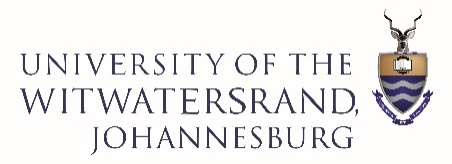 Work Request Form – Rev B – 13/02/2023Property Infrastructure and Management Division  Application detailsRequestor Name:Contact No:Faculty/ School/ Department/ Business Unit:Campus Name:                                                                           Building Name:                                                                                 Room Number:Head of School/Faculty/Department:Head of School/Faculty/Department Finance Manager:Budget for Client or PIMD:State budget amount:Date of application:For Office use onlyDate Reviewed:Priority assigned:Authorised by:Work assigned to:Date started:CompletionDate Completed:Time taken to complete:Client Approval:Building Manager approval:                                                                           